Занимательный английский (1 класс). Внеурочная деятельность.Тема 1 «Я и моя семья». Занятие 1 «Фразы и жесты приветствия и прощания».Тип занятия: игра.Цели: Создание условий для развития у детей интереса к иноязычной культуре;Формирование языковой и коммуникативной компетенции детей;Обеспечение максимального содействия развитию потенциальных возможностей личности ребёнка, способности к творческой мысли;Улучшение координации движения;Формирование навыка групповой и самостоятельной деятельности.Задачи: Проведение занятия в игровой форме. Развитие у детей интереса к английскому языку через игру. Научить детей приветствовать учителя и друг друга, а также прощаться  на английском языке с использованием следующих фраз: Good morning! Hello! Goodbye. Учить понимать выражения классного обихода в речи учителя.Планируемый результат:Предметные умения:1.Вести элементарный этикетный диалог в ситуации знакомства;2.Накапливать багаж нового лексического материала и приобретать опыт по его применениюУУДЛичностные: Уметь выбирать оптимальные формы во взаимоотношениях с одноклассниками.Коммуникативные: Формировать умения слушать и вступать в диалог, рассказывать о себе.Познавательные: Формулировать ответы на вопросы учителя и одноклассников.Регулятивные: Уметь оценить результаты своей работы на занятии и своих товарищей.Межпредметные связи:математика, физическая культура, изобразительное  искусство.Оборудование: игрушка-варежка по имени Куки, мяч для игры, поощрительные жетоны.Продолжительность: 35 минут.Ход занятия:     Дети входят в класс. Приветствуют педагога и рассаживаются за парты.Приветствие:  Разучиваем стихотворение-приветствие (5 мин.)Педагог: Начинает занятие с приветствия. Сообщает детям свое имя. Hello children. My name is… (повторяет 2 -3 раза, переводит на рус.яз.).Ребята, а хотите тоже научиться здороваться на английском языке?Да.Тогда давайте выучим с вами веселый стишок, с помощью которого мы будем с вами приветствовать друг друга каждое занятие.Я вам буду говорить так:Good morning (3р.)  to you!Good morning, dear children,I am glad to see you! - А вы будете мне отвечать так:Good morning (3р.)  to you!Good morning, dear teacher,We are glad to see you!(Разучиваем стихотворение, повторяем и переводим на родной язык. Дети учатся отвечать на приветствие хором.)         Игра с мячом «Pass the ball» (5 минут)(Дети учатся отвечать на приветствие индивидуально)Цель игры: закрепление ЛЕ.- Дети, у нас в гостях сегодня утенок. Его зовут Куки. Он приехал к нам из Англии. Поздоровайтесь с ним.- Hello Куки.- Куки хочет поиграть с вами в забавную игру с мячиком (по-английски a ball). Он будет бросать мячик и говорить HELLO, или GOOD MORNING, а тот кто его поймает, должен ответить мне по-английски. 3. Игра «Hello!» (5 минут)(дети учатся вести диалог этикетного характера)Учащиеся встают в два круга (внешний и внутренний), лицом друг к другу, приветствуют друг друга. Затем внешний круг движется в одну сторону, а внутренний – в другую, таким образом, меняются пары и продолжается приветствие.После окончания игры, 2-3 пары выступают у доски.  Куки обязательно хвалит выступающих.Физкультминутка. (2-3 минуты)Ну что, ребята, устали учиться приветствовать друг друга? Давайте мы немножко разомнемся.Girls and boys, stand up and come up to me. (жестами учитель показывает, что нужно подойти к нему).1, 2, 3, do like me: (показывает счет на пальцах)Hands up, hands downHands on hips, sit downStand up!Hands up, hands downClap your hands, turn aroundHands up to the sideBend left, bend right.Творческая деятельность (работа с раскраской) (5-7 минут).- Take your seats, children (показывает жестами, что нужно сделать).Каждому из вас, ребята, Куки дарит свою фотографию. Только вот беда – она черно-белая. Давайте сделаем её цветной! А затем вклеим её в свои тетрадочки.6.Подведение итогов. Прощание. (5 минут)Учащиеся вместе с учителем вспоминают, что они научились делать на занятии. Учитель хвалит детей за их работу на уроке.Учитель вручает детям жетончики и объясняет каждому за что он его получает. В конце курса, лучшие ученики будут поощрены.А сейчас, давайте научимся говорить до свидания по-английски!Учитель прощается с детьми:        Goodbye, goodbye, my doll,                                                    Goodbye, goodbye, you all!Дети повторяют хором два раза.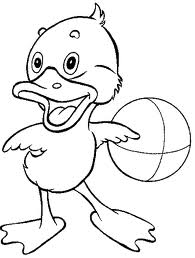 